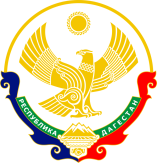 МИНИСТЕРСТВО ОБРАЗОВАНИЯ И НАУКИ РЕСПУБЛИКИ ДАГЕСТАНМКОУ «Бугленская СОШ имени Ш.И.Шихсаидова»Россия, республика  Дагестан, 368210, Буйнакский район с.Буглен  ул. Спортивная 6.e-mail: buglei.school@mail.ru ОГРН: 1030500714793   ИНН: 0507009667Цели программы:определение специфической одаренности и ее возрастное проявление;выявление специфических способностей детей и их диагностика психолого-педагогической службой;разработка программ для работы с одаренными детьми в процессе учебы.Для реализации  цели необходимо решить следующие задачи:1. Знакомство учителей с научными данными о психологических особенностях и методических приемах, эффективных при работе с одаренными детьми, через:обучение на курсах повышения квалификации;2. Проведение целенаправленных наблюдений за учебной и внеурочной деятельностью обучающихся для выявления детей, имеющих склонность и показывающих высокую результативность в различных областях деятельности, путем:выявления, мнения родителей о склонностях, области наибольшей успешности и круге интересов, об особенностях личностного развития их ребенка;периодического сбора сведений среди учителей-предметников и классных руководителей о наличии одаренных учеников в их классах.3. Подбор материалов и проведение специальных тестов, позволяющих определить наличие одаренности, в единстве с такими видами деятельности, как:проведение различных внеурочных конкурсов, олимпиад, позволяющих ребенку проявить свои способности.План работы с одаренными детьми.1. Выявление одаренных детей по результатам творческих заданий по предмету, олимпиадам.2. Организация индивидуальных занятий с одаренными детьми, привлечение их к работе научногообщества учащихся.3. Обучение учащихся работе с научной литературой, со справочниками по предмету;использованию Интернета для получения дополнительного материала.4. Подготовка и участие в конкурсах, очных и заочных олимпиадах по предмету.5. Способствовать творческому росту ученика, создавая комфортные условия для развития его личности.Развитие интереса к математикеРабота с успешными детьмиМероприятиеСроки проведенияОтветственныеПримечаниеВыявление детей, склонных к математикеВ течение учебного годаУчитель -предметникУчастие  в  олимпиадах по математике (5-11 классы)В течение учебного годаУчитель –предметникПроведение Недели математикиСогласно графикуУчитель –предметникПроведение внеклассной работы по математикеВ течение учебного годаУчитель-предметникПроведение  индивидуальных консультацийВ течение учебного годаУчитель-предметникПодготовка проектов и презентаций.В течение учебного годаУчитель-предметник